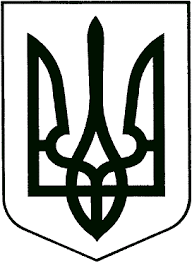 ЗВЯГЕЛЬСЬКА МІСЬКА РАДАРІШЕННЯтридцять третя сесія		                                	восьмого скликання________________                                     			          № __________Про внесення змін до Комплексної програми ,,Соціальний захист“ на 2022 – 2026 роки     Керуючись статтею 25, пунктом 22 частини першої статті 26 Закону України „Про місцеве самоврядування в Україні“, Законами України ,,Про статус ветеранів війни, гарантії їх соціального захисту“, ,,Про основи соціального захисту ветеранів праці та інших громадян похилого віку в Україні“, ,,Про основи соціальної захищеності осіб з інвалідністю в Україні“, ,,Про статус і соціальний захист громадян, постраждалих внаслідок Чорнобильської катастрофи“, ,,Про жертви нацистських переслідувань“, ,,Про статус ветеранів військової служби, ветеранів органів внутрішніх справ, ветеранів Національної поліції і деяких інших осіб та їх соціальний захист“, ,,Про донорство крові та її компонентів“, враховуючи рішення міської ради від 23.02.2023 №761 ,,Про комунальне некомерційне підприємство ,,Новоград-Волинське  міськрайонне стоматологічне медичне об’єднання“, з метою підвищення рівня соціального захисту мешканців міської територіальної громади, міська радаВИРІШИЛА:      1. Внести зміни до Комплексної програми ,,Соціальний захист“ на 2022 – 2026 роки“, затвердженої рішенням міської ради від 21.10.2021 №326 (далі – Програма), а саме:      1.1. В тексті Програми слова ,,Комунальне некомерційне підприємство ,,Новоград-Волинське міськрайонне стоматологічне медичне об’єднання“ в усіх відмінках замінити словами ,,Комунальне некомерційне підприємство ,,Стоматологічна поліклініка“ Звягельської міської ради“ у відповідних відмінках.     1.2. Пункт 2 розділу VІІ-І. ,,Порядок надання пільг із зубопротезування окремим категоріям громадян“ Програми викласти в такій редакції:      ,,2. Протезування зубів (за винятком протезування із дорогоцінних металів та прирівняних до них матеріалів, дороговартісних конструкцій) проводиться громадянам, які зареєстровані на території Звягельської міської територіальної громади і мають право на зазначену пільгу згідно із Законами України ,,Про статус ветеранів війни, гарантії їх соціального захисту“, ,,Про основи соціального захисту ветеранів праці та інших громадян похилого віку в Україні“, ,,Про основи соціальної захищеності осіб з інвалідністю в Україні“, ,,Про статус і соціальний захист громадян, постраждалих внаслідок Чорнобильської катастрофи“, ,,Про жертви нацистських переслідувань“, ,,Про статус ветеранів військової служби, ветеранів органів внутрішніх справ, ветеранів Національної поліції і деяких інших осіб та їх соціальний захист“, ,,Про донорство крові та її компонентів“ та цим Порядком, в тому числі:особам з інвалідністю внаслідок війни – позачергово;учасникам бойових дій – першочергово;особам, які мають статус члена сім’ї загиблого (померлого) ветерана війни, загиблого (померлого) Захисника (Захисниці) України – першочергово;особам, які постраждали внаслідок Чорнобильської катастрофи, віднесеним до категорій 1, 2 та 3 категорій – позачергово;ветеранам військової служби, органів внутрішніх справ, Національної поліції України, податкової міліції, Бюро економічної безпеки України, державної пожежної охорони, Державної кримінально-виконавчої служби України, служби цивільного захисту, Державної служби спеціального зв’язку та захисту інформації України – першочергово;особам з інвалідністю І та ІІ груп (на підставі індивідуальних програм реабілітації);колишнім неповнолітнім в'язням концентраційних таборів, гетто, інших місць примусового тримання – першочергово;колишнім малолітнім в'язням концентраційних таборів, гетто та інших місць примусового тримання, визнаним особами з інвалідністю – позачергово;Почесним донорам України – позачергово;пенсіонерам за віком.учасникам війни – першочергово;колишнім в'язням концентраційних таборів, гетто та інших місць примусового тримання – першочергово;дружинам (чоловікам) померлих жертв нацистських переслідувань – першочергово;ветеранам праці – першочергово;постраждалим учасникам Революції Гідності – першочергово;особам, які мають особливі заслуги перед Батьківщиною;особам, які мають особливі трудові заслуги перед Батьківщиною.“             2. Контроль за виконанням цього рішення покласти на  постійну комісію міської ради з питань соціальної політики, охорони здоров’я, освіти, культури та спорту (Широкопояс О.Ю.) та заступника міського голови Гудзь І.Л.Міський голова                                                                       Микола БОРОВЕЦЬ                                                           Порівняльна таблиця до проекту рішення тридцять третьої сесії міської ради восьмого скликання ,,Про внесення доповнень у додаток до рішення міської ради від 21.10.2021 №326 ,,Про затвердження Комплексної програми ,,Соціальний захист“ на 2022 – 2026 роки“Т.в.о. начальника УСЗН                                                          Надія ШАТИЛОПункт проекту  рішенняДо змінПісля змінПункт 1.Підпункт 1.2.Розділ VІІ-І. ,,Порядок надання пільг із зубопротезування окремим категоріям громадян“2. Протезування зубів (за винятком протезування із дорогоцінних металів та прирівняних до них матеріалів, дороговартісних конструкцій) проводиться громадянам, які зареєстровані на території Звягельської міської територіальної громади і мають право на зазначену пільгу згідно із Законами України ,,Про статус ветеранів війни, гарантії їх соціального захисту“, ,,Про основи соціального захисту ветеранів праці та інших громадян похилого віку в Україні“, ,,Про основи соціальної захищеності осіб з інвалідністю в Україні“, ,,Про статус і соціальний захист громадян, постраждалих внаслідок Чорнобильської катастрофи“, ,,Про жертви нацистських переслідувань“, ,,Про статус ветеранів військової служби, ветеранів органів внутрішніх справ, ветеранів Національної поліції і деяких інших осіб та їх соціальний захист“, ,,Про донорство крові та її компонентів“ та цим Порядком, в тому числі:особам з інвалідністю внаслідок війни – позачергово;учасникам бойових дій – першочергово;особам, які мають статус члена сім’ї загиблого (померлого) ветерана війни – першочергово;особам, які постраждали внаслідок Чорнобильської катастрофи, віднесеним до 1, 2 та 3 категорій – позачергово;ветеранам військової служби, органів внутрішніх справ, Національної поліції України, податкової міліції, Бюро економічної безпеки України, державної пожежної охорони, Державної кримінально-виконавчої служби України, служби цивільного захисту, Державної служби спеціального зв’язку та захисту інформації України – першочергово;особам з інвалідністю І та ІІ груп (на підставі індивідуальних програм реабілітації);колишнім неповнолітнім в'язням концентраційних таборів, гетто, інших місць примусового тримання – першочергово;колишнім малолітнім в'язням концентраційних таборів, гетто та інших місць примусового тримання, визнаним особами з інвалідністю – позачергово;Почесним донорам України – позачергово;пенсіонерам за віком;учасникам війни – першочергово;колишнім в'язням концентраційних таборів, гетто та інших місць примусового тримання – першочергово;дружинам (чоловікам) померлих жертв нацистських переслідувань – першочергово;ветеранам праці – першочергово.Розділ VІІ-І. ,,Порядок надання пільг із зубопротезування окремим категоріям громадян“2. Протезування зубів (за винятком протезування із дорогоцінних металів та прирівняних до них матеріалів, дороговартісних конструкцій) проводиться громадянам, які зареєстровані на території Звягельської міської територіальної громади і мають право на зазначену пільгу згідно із Законами України ,,Про статус ветеранів війни, гарантії їх соціального захисту“, ,,Про основи соціального захисту ветеранів праці та інших громадян похилого віку в Україні“, ,,Про основи соціальної захищеності осіб з інвалідністю в Україні“, ,,Про статус і соціальний захист громадян, постраждалих внаслідок Чорнобильської катастрофи“, ,,Про жертви нацистських переслідувань“, ,,Про статус ветеранів військової служби, ветеранів органів внутрішніх справ, ветеранів Національної поліції і деяких інших осіб та їх соціальний захист“, ,,Про донорство крові та її компонентів“ та цим Порядком, в тому числі:особам з інвалідністю внаслідок війни – позачергово;учасникам бойових дій – першочергово;особам, які мають статус члена сім’ї загиблого (померлого) ветерана війни, загиблого (померлого) Захисника (Захисниці) України – першочергово;особам, які постраждали внаслідок Чорнобильської катастрофи, віднесеним до 1, 2 та 3 категорій – позачергово;ветеранам військової служби, органів внутрішніх справ, Національної поліції України, податкової міліції, Бюро економічної безпеки України, державної пожежної охорони, Державної кримінально-виконавчої служби України, служби цивільного захисту, Державної служби спеціального зв’язку та захисту інформації України – першочергово;особам з інвалідністю І та ІІ груп (на підставі індивідуальних програм реабілітації);колишнім неповнолітнім в'язням концентраційних таборів, гетто, інших місць примусового тримання – першочергово;колишнім малолітнім в'язням концентраційних таборів, гетто та інших місць примусового тримання, визнаним особами з інвалідністю – позачергово;Почесним донорам України – позачергово;пенсіонерам за віком;учасникам війни – першочергово;колишнім в'язням концентраційних таборів, гетто та інших місць примусового тримання – першочергово;дружинам (чоловікам) померлих жертв нацистських переслідувань – першочергово;ветеранам праці – першочергово;постраждалим учасникам Революції Гідності – першочергово;особам, які мають особливі заслуги перед Батьківщиною;особам, які мають особливі трудові заслуги перед Батьківщиною.